Wykaz podręczników szkolnych na rok szkolny 2024/2025BRANŻOWA SZKOŁA I STOPNIASZKOŁY IM. IGNACEGO JANA PADEREWSKIEGOKlasa IIIPrzedmiotTytuł podręcznikaAutor podręcznikaWydawnictwoWpisać: Podstawa/ rozszerzenieWpisać: nowa podstawa / stara podstawa/nr dopuszczeniaJęzyk polski Podręcznik Język polski. Klasa 3. Szkoła branżowa I stopniaKatarzyna TomaszekOperonpodstawa2019MATEMATYKA„TO SIĘ LICZY”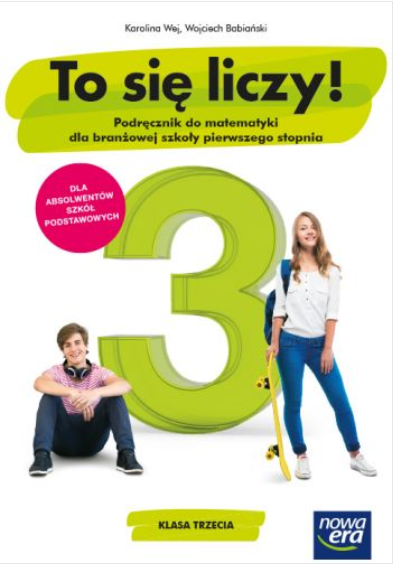 Karolina Wej, Wojciech BabiańskiNOWA ERANOWA PODSTAWA PROGRAMOWA
967/3/2021BIOLOGIABiologia 3 PodręcznikBeata Jakubik, Renata SzymańskaOPERONPodstawa 1072/2/2021HistoriaHistoria 3. Podręcznik dla szkoły branżowej I stopniaMirosław Ustrzycki, Janusz UstrzyckiOperonpodstawanowaPodstawy przedsiębiorczościKrok w przedsiębiorczość. Podręcznik do podstaw przedsiębiorczości dla szkół ponadpodstawowychZbigniew Makieła, Tomasz RachwałNowa ErapodstawanowaGEOGRAFIAGEOGRAFIA 3 Podręcznik dla szkoły branżowej I stopnia, Szkoły PonadpodstawoweSławomir KurekOPERONnr dopuszczenia 1110/3/2021Edukacja dla bezpieczeństwaEdukacja dla bezpieczeństwa. Podręcznik. Szkoła ponadpodstawowa. Zakres podstawowy. Nowa edycjapraca zbiorowa, Bogusława Breitkopf, Mariusz CieślaWSiPPodstawa992/2022/z1RELIGIA„ Droga do nadziei”Ks. RadosławMazurŚw. WojciechAz-52-01/18-PO-5/20